El Fondo de Entrenadores está designado para contratar al mejor talento disponible para que entrenen a los atletas que conforman las preselecciones y selecciones nacionales, para competir en igualdad de condiciones en los escenarios internacionales.Entrenadores que puedan contribuir al desarrollo de atletas de alto rendimiento y jóvenes promesas.Futuros entrenadores que estén en vías de estudiar dentro o fuera de Puerto Rico y requieran ayuda para esto a través de una beca.Si es entrenador, debe tener al día la(s) licencia(s) requerida(s) en el área en la que provee entrenamiento.Este fondo está sujeto a disponibilidad y los requisitos pueden variar según la necesidad existente, por lo que debe comunicarse a la Secretaría Auxiliar para el Deporte de Alto Rendimiento para mayor información.Los criterios a tomarse en consideración son los siguientes:Preparación del entrenadorLogros deportivos obtenidosPlan de Trabajo anual presentadoExperiencia de entrenamiento en deporte de alto rendimientoNecesidades del Departamento, las Federaciones, los atletas o el estado de participación de la disciplinaLugar:	Oficina Central del Departamento de Recreación y Deportes (DRD)Secretaría Auxiliar para el Deporte de Alto RendimientoHorario:	De 8:00 am a 12:00 pm y de 1:00 pm a 4:30 pmDe lunes a viernes.Contacto: 	Secretaría Auxiliar para el Deporte de Alto RendimientoTeléfonos:	(787)721-2800 Extensiones 1212 y 1214Fax:	(787)721-9209Email:	abenitez@drd.pr.govDirectorio del Departamento de Recreación y DeportesNo conlleva costos.Para solicitar los formularios relacionados, debe comunicarse al Departamento de Recreación y Deportes (DRD) para confirmar que se haya separado presupuesto para este fondo antes de solicitarlo.Requisitos para contratos de entrenadores:Presentar currículo profesional en el área del deporte, así como ejecutorias y logros profesionales.Presentar solicitud para ser considerado para recibir contratos o becas.Requisitos para becas:Aprobar exámenes de admisión a una institución de educación superior o post-secundaria no universitaria, reconocida por el Consejo General de Educación Superior o por el Consejo General de Educación o cualquier otra entidad privada según sea el caso.No extenderse más allá del tiempo programado por la institución para obtener el certificado de capacitación del curso o programa en sus estudios.Observar buena conducta y mantener interés en sus estudios.Enviar prueba de sus calificaciones, notas o certificados obtenidos en sus cursos semestralmente al Secretario de Recreación y Deportes.En caso de que abandone los estudios, deberá devolver el total prestado con intereses.Presentar solicitud para ser considerado para recibir contratos o becas.¿Qué es un atleta olímpico? –Es una persona debidamente certificada como deportista por el Comité Olímpico de Puerto Rico que representa a Puerto Rico en los Juegos Olímpicos.¿Qué es la Federación? –Es un organismo deportivo sin fines de lucro que es colaborador de un determinado deporte y sus disciplinas en Puerto Rico y que es reconocido como tal por la correspondiente Federación Deportiva Internacional.¿Qué es un entrenador? –Se reconoce como entrenador a toda persona que ha sido debidamente cualificada y con conocimientos suficientes en las áreas técnicas, científicas y prácticas necesarias para la enseñanza, preparación y adiestramiento de deportistas o equipos de deportistas de un deporte.¿Qué es una beca? –Es una ayuda económica para que los entrenadores de atletas de alto rendimiento puedan realizar estudios en áreas relacionadas a su desempeño como entrenadores de alto nivel.Página Web Departamento de Recreación y Deportes –http://www.drd.gobierno.pr/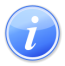 Descripción del Servicio 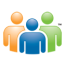 Audiencia y Propósito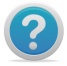 Consideraciones 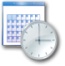 Lugar y Horario de Servicio 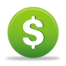 Costo del Servicio y Métodos de Pago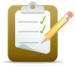 Requisitos para Obtener Servicio 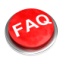 Preguntas Frecuentes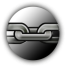 Enlaces RelacionadosVersión Ciudadana